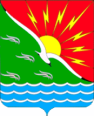 АДМИНИСТРАЦИЯМУНИЦИПАЛЬНОГО ОБРАЗОВАНИЯЭНЕРГЕТИКСКИЙ ПОССОВЕТ НОВООРСКОГО РАЙОНА ОРЕНБУРГСКОЙ ОБЛАСТИП О С Т А Н О В Л Е Н И Е12.11.2019                                     п. Энергетик                                    № 175  - ПОб утверждении предварительных  итогов социально-экономического развития муниципального образования Энергетикский поссовет за  9 месяцев 2019 года и Прогноза социально-экономического развития муниципального образования Энергеткиский поссовет на   2020-2024 годы В соответствии со статьей 173, статьей 184.2 Бюджетного кодекса Российской Федерации и руководствуясь статьей 27 Устава Муниципального образования Энергетикский поссовет, П О С Т А Н О В Л Я Ю:           1. Утвердить предварительные итоги социально-экономического развития муниципального образования Энергетикский поссовет за 9 месяцев 2019 года  согласно приложению №1.          2. Утвердить Прогноз социально-экономического развития муниципального образования Энергетикский поссовет на 2020-2024 годы согласно приложению № 2. 3. Настоящее постановление вступает в силу после его подписания и подлежит обнародованию.4. Контроль за исполнением настоящего  постановления оставляю за собой.Исполняющий полномочия главы муниципального образования                                                            Е.В.КиселевПриложение №1 к постановлению исполняющего полномочия главы муниципального образованияЭнергетикский поссовет Новоорского района Оренбургской областиОт 12.11.2019 года №  175 -ППредварительные итоги социально-экономического развития муниципального образования Энергеткиский поссовет за 9 месяцев и ожидаемые итоги социально-экономического развития муниципального образования Энергетикский поссовет на 2019год.          Численность постоянно проживающего населения муниципального образования Энергетикский поссовет на 01 января  2019 года составила 6741, всё население – сельское.  На территории  расположен единственный населенный пункт п. Энергетик, плотность населения составляет 257 человека на 1 кв. километр (районный показатель - 9,45).На территории муниципального образования Энергетикский поссовет  Новоорского района  демографическая ситуация сложилась следующим образом: в 2019 году за 3 квартал  количество умерших составило 84 человека,  родилось 33 детей, естественная убыль населения составила  51 человек. Миграционная убыль составила 128 человек (выбыло 128 чел., прибыло 86 чел.).          Прибывшие  это население из близ лежащих деревень, которые  приобретают жилье в поселке и переезжают на постоянное место жительства.       Основным и стабильным источником доходов населения являются доходы, полученные в виде заработной платы и выплат социального характера, включающие в себя пенсии, пособия.        Численность трудовых ресурсов составила 3,75 тыс. человек или на уровне 2018 года. Наибольший спрос со стороны работодателей отмечен на рабочие профессии.        Средняя заработная плата по муниципальному образованию за  3 квартал 2019  года составила 24 049,60 рублей, рост на 1,5 % к уровню 2018 года.        Основой экономики является промышленность, в ней работают 26,7% занятого населения поселка, из них 6,7% трудятся на крупнейшем промышленном предприятии Филиал «Ириклинская ГРЭС» АО «Интер РАО – Электрогенерация».          Общая численность пенсионеров в 3 квартале 2019 года составила - 2510  человек, размер средней пенсии   составил – 12505,14 рублей.      Количество получающих ЕДК (ежемесячную денежную компенсацию на оплату жилого помещения и коммунальных услуг) в 3 квартале 2019 года   на территории поселения  - 1659 человек.                  Количество работающих в крупных предприятиях на  территории Муниципального образования Энергетикский поссовет    - 2735 человек.                                                                                                           Численность общих безработных  на 01.10.2019 год составила – 49 человек.2. Промышленное производство     Предприятия ООО «Ириклинский молочный завод» и ООО «Ирикла молоко» занимаются переработкой и выпуском молока, масла, сыра и кисломолочной продукции. 		За 9 месяцев 2019 года произведено 1096 тонн на сумму 76,4 млн. рублей (97,2%). Объёмы производства снизились по причине расторжения договоров на поставку продукции с федеральными сетями «Магнит» и «Лента» (жёсткие условия по срокам хранения продукции и её реализации). 		Покупательский спрос вырос по творогу (136,4%), сыру (131,6%) и кисломолочным продуктам (103,4%) Спрос по молоку уменьшился на 22% к соответствующему периоду за счёт сокращения поставок в бюджетную сферу (ремонт детских учреждений).		В ООО «Ириклинская пекарня» продолжилось снижение производства хлеба и хлебобулочных изделий в натуральном выражении. Объём составил 24,2 тонн на сумму 0,9 млн. рублей (88,1%), в связи с насыщением рынка привозными хлебобулочными изделиями и изделиями частных пекарен.  ООО «Фиш-ка» п. Энергетик занимается промыслом на Ириклинском водохранилище (30% от всего объёма продаж) и переработкой рыбного сырья (филе судака, окуня, рыбная нарезка, икра, фарш). Предприятие является единственным в области, осуществляющим экспорт рыбной продукции за пределы Российской Федерации. За 9 месяцев 2019 года произведено рыбного филе (окунь) в количестве 106 тонн, реализовано продукции на сумму 63,3млн. рублей или рост в 1,7раза к соответствующему периоду, за счёт увеличения экспорта. Реализуют продукцию в страны Евразийского экономического союза (Германия) и Канада. Планируемый объём на 2019 год -1,0 млн. долларов, средняя цена продукции 8,3 долларов за килограмм.	Предприятие ООО «Ирикла-рыба» занимается разведением садковых рыб (карп, осетр, японский карась) и реализацией рыбной продукции.		За 9 месяцев 2019 года, объём продаж составил 30 тонн на сумму 5,9 млн. рублей или рост в 1,6 раза к уровню 3 квартала 2018 года. Продажа осуществляется через магазины района ООО «Волна» и области.          Производством прочих неметаллических минеральных продуктов (железобетонные изделия) занимается предприятие - Филиал Ириклинский цех ЗЖБИ ОАО «Оренбургсельэлектросетьстрой», который выпускает железобетонные стойки (СВ 95, 105,110) для опор линий электропередач.За текущий период производство продукции увеличилось и составило 1,43 тыс. куб. м. на сумму 26,9 млн. рублей (106,4%), за счёт роста заказов на продукцию для предприятия Ириклинская ГРЭС - филиал АО «ИНТЕР РАО - Электрогенерация» (далее -Ириклинской ГРЭС).- Обеспечение электрической энергией, газом и паром, кондиционирование воздуха – 2881,2 (93,5%). Объём реализации за полугодие 2019 года предприятием Ириклинская ГРЭС составил 2523,6 млн. рублей, или 98,6% в сопоставимых ценах, производство электроэнергии 2659,5 млн. кВт часов, или 97,7% к анализируемому периоду. Снижение выработки электрической энергии обусловлено уменьшением загрузки станции по диспетчерскому графику нагрузок, заданному Системным оператором ЕЭС России.         Ириклинский филиал ООО «Кварц-Групп» является генеральным подрядчиком предприятия Ириклинская ГРЭС и входит в состав крупнейшей энергосервисной компании России. За анализируемый период объём предоставленных услуг составил 183,1 млн. рублей, темп роста -125,9% к соответствующему периоду.     За 9 месяцев 2019 года объем инвестиций в основной капитал за счёт всех источников финансирования оценивается в сумме – 59,0 млн. рублей или 33,2% к анализируемому уровню. Из-за постоянной коррекции проекта инвестиционной программы Ириклинской ГРЭС, данный показатель не стабилен. В рамках инвестиционной программы по техническому перевооружению и реконструкции, собственные средства Ириклинской ГРЭС в сумме 18,0 млн. рублей направлены на монтаж систем автоматического пожаротушения энергоблоков № 7,8, приобретение оборудования (анализатор паров этанола) для установки его в помещении проходной Ириклинской ГРЭС и капитальный ремонт энергоблока №4 (паровой котёл, вакуумная турбина). Система потребительского рынка муниципального образования Энергетикский поссовет насчитывает 39 магазинов (из которых 16 осуществляют реализацию непродовольственных товаров, 17 – продовольственных, 6 – смешанных товаров),  22 объектов мелкорозничной сети, 17 предприятий общественного питания. На территории поселка находятся 4 сетевых магазина из которых 2 магазина «Магнит» и 2 магазина «Пятёрочка», специализированный магазин «Рыба». За  2 квартал 2019 года на территории муниципального образования Энергетикский поссовет зарегистрирован 2 субъекта малого и среднего предпринимательства.      За 3 квартал 2019 года розничный товарооборот составил 260,64 млн. рублей, или 97,9% в сопоставимых ценах, уменьшение в связи с ростом цен на продукты питания (крупы, хлеб, молоко, мясо, рыба). Изменилась структура оборота, удельный вес продовольственных товаров увеличился до 49,2%. В обеспечении оборота розничной торговли - доля товаров местного производства по хлебопечению составляет- 82% по молочной продукции - 58%.     В структуре платных услуг наибольший удельный вес занимают жилищно-коммунальные услуги (89,1%), медицинские (5,0%), услуги образования (3,9%) и прочие 2,0%, из них бытовые -0,2%. 	Приоритетными видами бытовых услуг продолжают оставаться парикмахерские услуги, услуги по ремонту и пошиву одежды, ремонту автотранспортных средств, услуги бань и саун, фото услуги. 3. Муниципальное имуществоВ соответствии с прогнозным планом приватизации муниципального имущества муниципального образования Энергетикский поссовет Новоорского района Оренбургской области на 2019 год итоги реализации выглядят следующим образом:	В результате, доходы от реализации муниципального имущества в соответствии с прогнозным планом приватизации муниципального имущества,  поступившие в местный бюджет за 3 квартал 2019 год  отсутствуют.	В 3 квартале2019 года в собственность граждан была передана 1 квартира.На 01.10.2019 года в реестре муниципальной собственности числится  55 квартир, в том числе 1 квартира  в качестве выморочного имущества по адресу п. Энергетик, д. 34 кв. 50.4. Благоустройство и жилищно-коммунальное хозяйствоВ целях обеспечения пожарной безопасности на территории муниципального образования Энергетикский поссовет в III квартале 2019 года, в рамках муниципальной программы «Обеспечение первичных мер пожарной безопасности, предупреждение и ликвидация последствий чрезвычайных ситуаций на территории муниципального образования Энергетикский поссовет Новоорского района Оренбургской области на 2019-2023 годы» были проведены следующие мероприятия:  Организация пожарной охраны – заключение договоров на оказание услуг по тушению пожаров. Договор заключается каждый квартал. Сумма заключенных договоров в первом полугодии 2019 года  составила               204 000,00  рублей. За данный период у ООО «ПРОМГАЗСЕРВИС» проведено 245 реагирований, из них 125 в целях ликвидации пожаров.Информирование населения о предупреждении чрезвычайной ситуации или возникновении противопожарного режима, о закрытии навигационного периода, опубликование в СМИ информации и статистике по пожарам на территории муниципального образования Энергетикский поссовет. За период с 28 января по 28 февраля 2019 года было распространено 1433 памятки о мерах безопасности при эксплуатации электрическими приборами и газовым оборудованием, и 1435 памяток о пожарной безопасности в жилом доме, с охватом населения в  46,6% от общего количества населения. Объем финансирования данного мероприятия составил - 11686,85 рублей.Так же в рамках данной муниципальной программы производится размещение информации в СМИ, в местах массового скопления граждан распространяются информационные  памятки о пожарной безопасности в жилых домах, для обеспечения безопасности жизнедеятельности населения.1.3      Опашка лесополос, прилегающих к территории муниципального образования Энергетикский поссовет: - минерализация лесополос (72км.)  прилегающих к территории муниципального образования Энергетикский поссовет.В целях обеспечения пожарной безопасности на территории муниципального образования Энергетикский поссовет проведена опашка лесополосы. Стоимость выполнения данного мероприятия составляет – 99 000,00 рублей. Закупка знаков и комплектующих к ним материалов.В целях обеспечения безопасности на водных объектах, администрацией муниципального образования были приобретены информационные таблички о запрете купания, в количестве 5 штук, на сумму 8 250,00 и запрете выхода (выезда) на лед, на сумму 4 350,00 рублей. В целях повышения качества и надежности коммунальных услуг, предоставляемых гражданам муниципального образования Энергетикский поссовет в I полугодие 2019 года в рамках муниципальной программы «Модернизация объектов коммунальной инфраструктуры муниципального образования Энергетикский поссовет на 2019-2023 годы», были проведены следующие мероприятия:Подготовка к осеннее зимнему периоду. Администрацией муниципального образования Энергетикский поссовет приобретены материалы для проведения ремонта сетей водоснабжения,  для повышения качества предоставляемых услуг населению на сумму – 397 482,87 рублей. На данные средства были закуплены:- задвижки ДУ-200 в количестве 2 шт.; - задвижки ДУ-150 в количестве 2 шт.;- задвижки ДУ-100 в количестве 5 шт.;- задвижки ДУ-80 в количестве 4 шт.;- фланец 1-50-10 в количестве 2 шт.;- фланец 1-80-10 в количестве 6 шт.;- фланец 1-100-16 в количестве 6 шт.;- фланец плоский ДУ-150 в количестве 8 шт.;- стеклопластик рулонный РСТ-200Л в количестве 100 м2;- электродвигатель ADM250 S2 Y2 IM1081 75 kW 380/360v 3000 обр. в количестве 1 шт. - стеклопластик РСТ-200Л рулонный ТУ 6-48-87-92 в количестве 100 м2,- насос СМ 150-125-315-4 на раме без двигателя в количестве 2 шт.;- клапан обратный поворотный 19ч21бр ДУ-200 – в количестве 1 шт.;- клапан обратный поворотный 19ч21бр ДУ-150 – в количестве 2 шт.;Закупленными материалами были заменены задвижки на сетях, задвижки и насосы, клапана на очистных сооружениях, отремонтирован ввод в многоквартирный дом №36. Капитальный ремонт тепловых сетей п. Энергетик.В рамках данного мероприятия администрацией муниципального образования были приобретены материалы для частичного обновления  утеплительного материала участков тепловых сетей расположенных на территории муниципального образования на сумму 68 995,65. На данные средства было приобретено:- теплоизоляционное волокно МТБ в количестве 41 шт.;- лакостеклоткань РСТ 430 в количестве 250 пог. м.;- проволока вязальная диаметром 1,6 мм в количестве 100 кг.;- Проволока вязальная ф 1,6 мм в количестве 55,415 кг.1.3.  Разработка проектно-сметной документации, проведение государственной экспертизы смет и строительного контроля.На территории муниципального образования Энергетикский поссовет запланировано проведение капитального ремонта 6 участков тепловых сетей протяженностью 934,5 метров и капитальный ремонт наружных сетей канализации на трех участках протяженностью 2480 метров. Данные мероприятие финансируется из средств областного бюджета в размере 93%, и местного бюджета в размере 7%. Для реализации данного плана потребовалась разработка проектно – сметной документации, сумма которой составила 352 282,00 рублей. По данной проектно-сметной документации проведена государственная экспертиза, сумма которой составила: 72 000,00 рублей. Проведение капитального ремонта тепловых сетей позволит снизить износ тепловых сетей на 8,4%, а наружных сетей канализации на 61,7%.  В результате реализации краткосрочного плана по состоянию на III квартал 2019 года проводится капитальный ремонт общего имущества многоквартирных домов, в соответствии с таблицей. Капитальный ремонт проводится за счет средств собственников многоквартирных домов.В целях без учетного потребления энергии на объектах муниципального имущества в III квартале 2019 года в рамках муниципальной программы «Энергосбережение и повышение энергетической эффективности муниципального образования Энергетикский поссовет на 2019-2023 годы» были реализованы следующие мероприятия:Монтаж, демонтаж и поверка приборов учета горячей, холодной воды и теплоснабжения (счетчиков горячей, холодной воды и отопления)  на объектах  муниципальной собственности - общежитие №2 и здание №42 были демонтированы узлы учета теплоснабжения, для дальнейшей отправки на поверку. Сумма поверки узлов составила 33 000,00 рублей.Также в рамках данного мероприятия были заменены приборы учета холодного водоснабжения и горячего водоснабжения на объекте муниципального имущества дом №3 «Поселковая библиотека». По данному мероприятию счета пока не выставлены.         В муниципальную программу «Формирование комфортной городской среды муниципального образования Энергетикский поссовет Новоорского района Оренбургской области на 2018 – 2022 годы» добавлено новое мероприятие, «Проведение строительно – монтажных работ по благоустройству общественной территории «Парк 40 – летия Победы»                    п. Энергетик: Этап №1: Центрально-западная часть в границах земельного участка с кадастровым номером 56:18:0000000:8138. Для реализации данного мероприятия требовалось разработать проектно сметную документацию на благоустройство парка. Проект разработан ООО «Умный город», сумма разработки составила 99 900,00 рублей, и финансировалась из мероприятия «Разработка проектно – сметной документации, проведение государственной экспертизы смет на благоустройство общественной территории «Парк 40 – летия Победы» п. Энергетик: Этап №1: Центрально-западная часть в границах земельного участка с кадастровым номером 56:18:0000000:8138».В 2019 году специалистами администрации муниципального образования Энергетикский поссовет разработаны локально-сметный расчеты на ремонты автодорог: от Главной дороги до площади Каштанова площадью 1 155,22 м2 на сумму 884246,00 и от ЦРБ п. Энергетик до дома № 26 общей площадью  3612м2, на сумму 2 525 710,00рублей из них сумма финансирования областного бюджета составляет 2 100 400,00 рублей, на что было получено положительное заключение о достоверности определения сметной стоимости от Государственной экспертизы Оренбургской области. По результатам электронного аукциона цена работы на ремонт автодороги от ЦРБ п. Энергетик до дома № 26 п. Энергетик Новоорского района Оренбургской, составила 2 513081,45, контракт был заключен с ГУП «Оренбургремдорстрой».  В мае 2019 года работы по ремонту автодороги были выполнены.По результатам электронного аукциона цена работы на ремонт автодороги от Главной дороги до площади Каштанова п. Энергетик Новоорского района Оренбургской, составила 879 824,77 рублей, контракт был заключен с ГУП «Оренбургремдорстрой».  В июне 2019 года работы по ремонту автодороги были выполнены. Так же в  июне 2019 года на территории муниципального образования Энергетикский поссовет произведены работы по ямочному ремонту автодорог поселка Энергетик общей площадью 456 м2 на сумму 495088,37 рублей.Государственным дорожным хозяйством Оренбургской области  в мае  2019 года отремонтирован участок межмуниципальной автодороги Новоорск-Энергетик (в районе ул. Путейской п. Энергетик) протяженностью 450 метров,уложено асфальтобетонного покрытия  3150 м2.В 2018 году администрация муниципального образования Энергетикский поссовет заключила договор о безвозмездной помощи с ООО «ПромАктив» на предоставление щебня фракцией 5-10 в количестве 1000, по результатам данных работ произведено покрытие участков автодорог: «От рынка «Новый» до старого кладбища» и от дома № 4 до рынка «Новый»,что обеспечило жителям поселка Энергетик в дождливый период беспрепятственного проезда автотехники и прохода пешеходов. На выполнение работ  по доставке и отсыпке щебня бюджетных средств муниципального образования Энергетикский поссовет потрачено 288 000,00 рублей, а так же на грейдерование данных автодорог и дорог частного сектора п. Энергетик потрачена сумма в размере 196 000,00 рублей.В целях обеспечения безопасности дорожного движения на территории муниципального образования Энергетикский были закуплены новые дорожные знаки пешеходный переход 5.19.1(2) со световозвращающейся флуоресцентной пленкой желто-зеленого цвета в количестве 32 шт. на сумму 60 227,00 рублей. В начале мая, проведена покраска пешеходных переходов, также приведены в соответствие с ГОСТ дорожные знаки и установлены новые дорожные знаки, восстановлено  и покрашено пешеходное ограждение на СОШ№ 1 и на СОШ №2 п. Энергетик. В конце августа на пешеходных переходах СОШ № 1 и СОШ № 2 п. Энергетик установлены автономные солнечные светофоры в количестве 4 шт. В рамках заключенного соглашения о предоставлении иных межбюджетных трансфертов бюджету муниципального образования Энергетикский поссовет Новоорского района Оренбургской области от 14 июня 2019 года администрация муниципального образования Энергетикский поссовет получила дотации на  проведение работ по ремонту участков автомобильных дорог: ремонтавтодороги от Главной дороги до рынка «Новый» п. Энергетик Новоорского района Оренбургской области (в районе Церкви);Ремонт участка асфальтобетонного покрытия от дома № 4 до рынка «Новый» п. Энергетик Новоорского района Оренбургской области (от дома № 5 до дома № 10 п. Энергетик);Ремонт автодороги от Главной дороги до рынка «Новый» п. Энергетик Новоорского района Оренбургской области(в районе рынка «Новый»)общей сумма составляет 3 027 586,00 рублей в результате электронного аукциона цена работ по муниципальному контракту № 148/2019ЭА составила 3 012 448,07 рублей.В начале августа в целях обеспечения проведения работ по замене опор уличного на участке автодороге от ЦРБ до дома №26» в рамках программы «Благоустройство территории муниципального образования Энергетикский поссовет на 2019-2023гг.», с финансирования муниципальной программы «Развитие сети дорог общего пользования местного значения муниципального образования Энергетикский поссовет на 2019-2023гг»,  были закуплены железобетонные опоры в количестве 8 штук на общую сумму 53 281,54рублей в рамках мероприятия по «организации безопасного дорожного движения на территории муниципального образования Энергетикский поссовет». Протяженность линий уличного освещения поселка Энергетик составляет 15 573 метра, опор уличного освещения 246 штук, светильников уличного освещения 432 штук, ТП 10 штук, ШП 2 шт. С целью обеспечения бесперебойной  работы  уличного освещения в 2019 году заменены  лампы накаливания (ДНАТ) на экономичные светодиодные лампы 50Вт. на территории многоквартирных домов. В общем, по поселку  в первом квартале заменено  и установлено 80 светодиодных ламп, а также  установлено 2 светодиодных светильника на частном секторе п. Энергетик. В конце августа проведены работы по замене опор уличного освещения с железных опор на железобетонные и установкой на них новых светодиодных светильников 50 Вт на участке автодороге от ЦРБ до дома №26. Всего установлено 11 новых опор, протянут МИП 290 метров и установлено12светодиодных светильников на общую сумму 240 448,00 рублей. Всего по мероприятию текущее содержание уличного освещения на 30 сентября затрачена сумма 642 715,00 рублейВ мае проведена дезинсекция и дератизация территории муниципального образования Энергетикский поссовет общей площадью 116,8 га на сумму 77 680,50 рублей, так же планируется проведение дератизации в осеннее время.Закуплены скамейки на общею сумму 70 000,00 рублей в количестве 10 шт.: из них 6 штук установлены на Аллеи Славы, а 4 штуки планируется установить в парке 2-го микрорайона.В рамках мероприятия озеленение территории муниципального образования Энергетикский поссовет высажены цветочные клумбы в районе площади Каштанова, магазина Спутник, Аллеи Славы и в районе СОШ №2 п. Энергетик в количестве 5 000 шт. рассады цветов, проведена обрезка живой изгороди в районе площади Каштанова и магазина «Спутник»,выполнен покос сухой травы: в парке, вдоль пешеходных дорожек и на территории детских площадок. В сентябре  проведены работы по выпиловке сухих крон деревьев и сухих деревьев по обращениям жителей в районе ул. Путейская, дома № 51, 68, 80. Муниципальный контракт выполнен на сумму  1 417 440,00 рублей.Для поддержания чистоты и порядка администрация регулярно проводятся акции «Месячник чистоты» и «Чистый берег», в которых участвуют работники крупных предприятий и организаций, общественники, а также предприниматели. Благодаря этому проведена большая работа по очистке поселкового парка, старого кладбища и прибрежной зоны Ириклинского водохранилища, администрация муниципального образования Энергетикский поссовет обеспечивает участников инвентарем, мешками для мусора и перчатками, инвентарь приобретается  в рамках мероприятия по «Проведение субботников на территории муниципального образования Энергетикский поссовет». Ежегодно на территории поселка Энергетик производиться ручная уборка мусора, на которые заложены денежные средства в размере 500 000,00 рублей.В июне завезен песок на все песочницы детских площадок поселка Энергетик, а в августе месяца проведены работы по восстановлению элементов детских игровых площадок в районе МКД №№ 6, 25, 22, 55, 71 п. Энергетик общая сумма на содержание детских игровых площадок составила 99 784,00 рублей.На основании Решения Новоорского районного суда   от 07.05.2019 года по делу № 2а-183/2019 администрация муниципального образования Энергетикский поссовет в августе ликвидировала несанкционированную свалку, расположенную на земельном участке местности, по адресу: п. Энергетик, в 2 км. восточнее дома № 77, вдоль дороги, идущей по направлению к очистным сооружениям Ириклинской ГРЭС. Сумма на ликвидацию несанкционированной свалки составила  250 000,00 рублейВ сентября проведены работы по ремонту ограждений площадок для сбора ТКО в районе МКД 68, 73 поселка Энергетик, данные работы были проведены в целях получения положительного заключения о соответствии мест (площадок) накопления ТКО в  Управление Роспотребнадзора по Оренбургской области, сумма работ составляет 37 435,00 рублей. 5. Культура, спорт, профилактика правонарушенийВ муниципальном образовании реализуются мероприятия муниципальной программы «Развитие культуры на территории Муниципального образования Энергетикский поссовет Новоорского района Оренбургской области на 2019-2023 годы». Запланированный объем финансирования данной программы на 2019 год и составил 5 694,4 тыс. рублей.За 9 месяцев 2019 года проведено 17 мероприятий, сумма затраченных средств 2 765,7 тыс. рублей.Количество работников культуры составляет 12 человек. Средняя заработная плата по персоналу составляет 23 452 рубля.          За 9 месяцев  2019 года творческие коллективы приняли участие в Международном конкурсе-фестивале детского и юношеского творчества «Шелковый путь» и «Арт-Культ», где завоевали дипломы лауреатов 1, 3 степени и диплом 1, 3 степени. На фестивале «Обильный край» танцевальные коллективы «Грация» завоевали лауреатов 1,2,3 степеней.В 2019 году администрацией муниципального образования осуществляется реализация мероприятий утвержденной муниципальной  программы ««Развитие физической культуры и спорта на территории Муниципального образования Энергетикский поссовет Новоорского района Оренбургской области на 2019-2023 годы», где запланированный объем финансирования программы на 2019 год  составил 190949,16 (сто девяносто тысяч девятьсот сорок девять) рублей 16 копеек,  за счет средств местного бюджета.За 9 месяцев 2019 года количество проведенных спортивных мероприятий составляет 23, сумма затраченных средств 122 203,57 рублей.	Информации от правоохранительных органов о состоянии преступности и профилактике правонарушений в целом по муниципальному образованию не поступало.	За 9 месяцев 2019 года проведено 8 заседаний административной комиссии, на которых рассмотрены 29 дел об административных правонарушениях, из них 22 дела по части 1 статьи 7.5 и 1 дело по ст. 7.1. и 2 дела по статье 7.2. Закона Оренбургской области «Об административных правонарушениях в Оренбургской области». К административной ответственности привлечено 29 лиц, сумма штрафов составила 34000 рублей.6. БюджетВ 3 квартале 2019 года исполнение доходной части бюджета муниципального образования Энергетикский поссовет Новоорского района Оренбургской области составило 30 719 782,08 рублей, что составляет 66,25 % от плановых назначений на 2019 год.  В  том числе: НДФЛ в 3 квартале 2019 года - в сумме 12 926 011,78 рублей, что составляет 80,67 % от плановых назначений на 2019 год.Налог на имущество физ.лиц в 3 квартале 2019 года – 166 553,99 рублей, что составляет 15,39 % от плановых назначений 2019 года.Земельный налог в 3 квартале 2019 года - в сумме 6 330 923,40 рублей, что составляет 66,84 % от плановых назначений на 2019 год.  Акцизы в 3 квартале  2019 года – 838 251,91 рублей, что составляет 81,64 % от плановых назначений 2019 года. Аренда муниципального имущества в 3 квартале  2019 года – 423 642,95 рублей, что составляет 70,84 % от плановых назначений 2019 года.Поступления по социальному найму за муниципальные квартиры в 3 квартале 2019 года – 235 487,50 рублей, что составляет 112,14 % от плановых назначений 2019 года. Прочие неналоговые доходы в 3 квартале 2019 года в сумме 2 810 238,00 рублей, что составляет 75,0 % от плановых назначений 2019 года.  В 3 квартале 2019 года исполнение расходной части бюджета муниципального образования Энергетикский поссовет Новоорского района Оренбургской области составило 30 107 470,42 рублей.На функционирование органов местной администрации расходы составили 10 286 249,25 рублей.По разделу «Другие общегосударственные вопросы»  расходы составили 3 912 621,88 рублей.По разделу  «Национальная оборона» расходы на содержание работников ВУС составили 305 061,71 рублей.По разделу «Дорожное хозяйство» расходы составили 5 935 447,98 рублей.Расходы по разделу  «Жилищно-коммунальное хозяйство» составили    5 410 711,71 рублей, из них:«Коммунальное хозяйство» 1 335 844,43 рублей;«Благоустройство» 4 074 867,28 рублей.     По разделу  «Культура, кинематография, средства массовой информации»   расходы составили 4 100 115,04   рублей.По разделу  «Физическая культура и спорт» расходы составили 157 262,85 рублей.	Остаток на счете на 01.10.2019 года составляет 2 735 386,48 рублей.Приложение №2к постановлению исполняющего полномочия главы муниципального образованияЭнергетикский поссовет Новоорского района Оренбургской областиОт 12 .11.2019 года № 175  -ППрогноз социально-экономического развития Муниципального образования Энергетикский поссовет на 2020 - 2024 годыНаселениеОдним из основных показателей развития территории муниципального образования Энергетикский поссовет Новоорский район Оренбургской области является численность населения. По состоянию на 01.01.2019 года численность постоянного населения составляет 6741, тыс. человек, из них все население сельское. На начало 2020 года численность постоянного населения оценивается в 6540 человека с уменьшением к уровню 2019 года на 201 человек. На среднесрочную перспективу прогнозируется увеличение численности населения, которая на начало 2021 года составит 6537 человека, на начало 2024 года – 6810 человек.В 2019 году ожидается снижение естественной убыли до 55 человек, на последующие годы прогнозируется естественный прирост населения в 2024 году за счет увеличения рождаемости и снижения смертности.В прогнозном периоде в трудоспособный возраст будут вступать относительно малочисленные поколения людей, рожденных в 1990-е годы, сократится число женщин репродуктивного возраста, с учетом этого, на период до 2021 года общий коэффициент рождаемости будет ниже уровня 2017 года – 11,12. На последующие годы до 2024 рождаемость будет увеличиваться (программы материнский капитал, ипотечное кредитование, выход на более раннюю пенсию для многодетных матерей).  Миграционный отток населения в муниципальном образовании наблюдается уже на протяжении длительного периода времени и отрицательно сказывается на трудовых ресурсах. Усугубляет проблему число выбывшей молодежи из сельской местности, которая стремится покинуть поселение вообще, сменить место жительства на городское. Число прибывших на территорию в 2018 году 216 человек, число выбывших - 241, отток населения составил - 25 человек, или  уровень 2017 года.Население уезжает как по причинам личного и семейного характера, так и на заработки. При этом динамика показателей характеризуется снижением рождаемости и высоким уровнем смертности, смертность превышает рождаемость, в результате чего наблюдается естественная убыль населения. В перспективе миграционная убыль населения, влияющая на общую   убыль населения, будет снижаться за счет строительства новых  промышленных предприятий, мощностей, реконструкции существующих производств, их  расширение, развитие социальной сферы,  модернизация  аграрного сектора экономики,  активизация индивидуального предпринимательства, развития  малого и среднего  бизнеса. На территории п. Энергетик предприятием ООО «Новоорский кирпичный завод» планируется строительство нового кирпичного завода с объёмом производства 105 млн. штук условного кирпича в год. Кирпичный завод обеспечит трудоустройством население посёлка Энергетик в количестве 290 человек.           Ещё одним направлением реализации инвестиционных проектов является активный отдых и туризм.  Действующий гостиничный комплекс «Жемчужина» и пляжная зона побережья Ириклинского водохранилища индивидуальный предприниматель Л.Г. Родионова предлагают отдых, катание на водных лыжах, прогулки на катере, экскурсии и рыбалку. На побережье оформлен участок, который предполагает строительство пирса, летнего кафе, спортивной площадки, коттеджей, беседок и благоустройство пляжа. Реализация данного инвестиционного проекта послужит мощным толчком к развитию, привлечёт туристов, а также благоприятно скажется на развитии инженерной инфраструктуры в п. Энергетик.Демографическая ситуация является индикатором процессов, происходящих в экономике и социальной сфере муниципального образования. Стабилизации и улучшению демографической ситуации в муниципальном образовании будут способствовать мероприятия программ социально-экономического развития муниципального образования на перспективу, направленные на повышение уровня жизни населения посредством улучшения качества предоставления муниципальных услуг, стимулирования развития среднего и малого бизнеса, улучшения условий проживания населения, поддержкой в трудоустройстве населения.Промышленное производствоОпределяющую роль в производстве и отгрузке промышленной продукции играет предприятие филиал Ириклинская ГРЭС АО «ИНТЕР РАО - Электрогенерация» (далее - Ириклинская ГРЭС), объем производства которой составляет 66,4% от общего объема производимой продукции.Промышленное производство муниципального образования представлено следующими предприятиями -  Ириклинская ГРЭС, Ириклинский цех ЗЖБИ – филиал ОАО «Оренбургсельэнергострой», ОАО «Ириклинский молочный завод», ООО «Ирикла - молоко», ООО«Ириклинская пекарня», ООО «Фиш-ка», ООО «Ирикла-рыба». Предприятия ООО «Ириклинский молочный завод» и ООО «Ирикла молоко» занимаются переработкой и выпуском молока, масла, сыра и кисломолочной продукции За сутки завод перерабатывает около 10 тонн молока и производит около 20 наименований продукции. Сырьё поставляется из хозяйств района ООО «Рассвет, ООО «Возрождение», от индивидуальных предпринимателей, которые осуществляют закуп молока у населения. 		Продукция доставляется в 400 точек на предприятия и организации восточной зоны Оренбуржья (бюджетная сфера, Гайский ГОК, многочисленные торговые точки городов Орска, Гая, Новотроицка). 		За 2018 год предприятия реализовали цельномолочную продукцию в количестве 2582 тонны на сумму 165,7 млн. рублей или увеличение на 2,9% к уровню предыдущего года. Рост обусловлен повышением покупательского спроса на молоко (107,3%), сливочное масло (117,5%), творог (134,3%), кисломолочные продукты (113,5%), что стимулирует развитие личных и фермерских хозяйств района.В 2019 году производство молочной продукции оценивается на уровне 98,2% к уровню 2017 года. Объёмы производства снизились по причине расторжения договоров на поставку продукции с федеральными сетями «Магнит» и «Лента» (жёсткие условия по срокам хранения продукции и её реализации).Темпы роста производства молока и молочной продукции в двух вариантах предполагают невысокий ежегодный рост от 0,5% до 2,0% за счёт расширения продаж (сеть магазинов «Ринг», рынок г. Орска «Ленком») и увеличение объёмов производства сливочного масла и творога.		В ООО «Ириклинская пекарня» продолжилось снижение производства хлеба и хлебобулочных изделий в натуральном выражении.  За 2018 год объём составил 52 тонны на сумму 2,0 млн. рублей (86,2%), в связи с насыщением рынка привозными хлебобулочными изделиями и изделиями частных пекарен.  В 2019 году производство продукции оценивается на уровне 94,2% к уровню 2018 года, на перспективу планируется невысокий рост во всех вариантах от 100% -2020г. до 102,1% к 2024 году.На Ириклинском водохранилище осуществляется рыбный промысел, лидирующие позиции в рыбодобыче и переработке рыбного сырья занимает предприятие ООО «Фиш-ка», (п. Энергетик), которое выпускает замороженную продукцию (филе судака, окуня, рыбная нарезка, икра, фарш). Филе замораживается методом шоковой заморозки, глазируется, упаковывается в гофр короба и отгружается оптовым покупателям.У предприятия имеется рыболовный флот, осуществляющий вылов на Софинском плёсе и Таналыкском заливе. Из общего объёма производства 25 - 30% рыбной продукции вылавливается на Ириклинском водохранилище.Предприятие является единственным в области, осуществляющим экспорт рыбной продукции за пределы Российской Федерации. Экспортируют продукцию в страны Евразийского экономического союза Германия и Канада, с ними заключены долгосрочные договора. В Оренбургской области продукцию можно приобрести в магазинах «Ринг».За 2018 год произведено и реализовано рыбного филе (окунь) в количестве 305 тонн на сумму 69,2 млн. рублей или 74,6% к уровню 2017года.Снижение объёма обусловлено переходом предприятия на давальческие услуги, изменилась структура закупок окуня, 70% сырья предприятию поставляет Казахстан, Сибирь, Саратовская область. По оценке, в 2019 году индекс роста составит 75,1%.На перспективу 2020-2024 годы руководство ООО «Фиш-ка» с долей уверенности прогнозирует финансовое будущее предприятия и ищет пути экономического развития. Планируется переоценка ресурсов водоёма и изменение долей квот на добычу рыбы. По продажам - первая партия экспортируемой продукции направилась в Нидерланды, открыт дополнительный розничный магазин в г. Орске, ведутся переговоры с предпринимателями г. Соль-Илецка. По национальному проекту: «Малое и среднее предпринимательство и поддержка индивидуальной предпринимательской инициативы» «Акселерация субъектов МСП» доведён показатель «Увеличить количество субъектов МСП, выведенных на экспорт», 2019 год -1 единица. Одним из экспортёров функционирующих на территории и осуществляющих торговлю с иностранными государствами является ООО «Фиш-ка».      Планируемый объём на 2019 год -1,0 млн. долларов, средняя цена продукции 8,3 долларов за килограмм. Предприятие ООО «Ирикла-рыба» занимается разведением садковых рыб на площади садкового хозяйства   10,0тыс. кв.м, где размещены 200 садков и реализацией рыбной продукции (карп, карп кои, сазана, толстолобика).	Посадочный материал (малёк) используется не только для дальнейшего выращивания в садках, часть его выпускается в водохранилища и идёт на пополнение рыбной популяции соседних регионов. В течение года реализация малька составила 5,2 тонны, покупатели - индивидуальные предприниматели КФХ и организации (АО «Ормет», АО «Оренбургские минералы», АО «Транснефть –Урал»). 	За 2018 год, объём продаж рыбной продукции составил 41,5 тонн на сумму 7,1 млн. рублей или 96,5% к уровню 2017 года. Сокращение объёмов наблюдается за счёт уменьшения спроса на жирную рыбу (карп). Продажа осуществляется через магазины района ООО «Волна» и области, охотно покупают рыбу Башкирия и Самара.В 2019 году производство по данному виду деятельности оценивается на уровне 95,9% (в сопоставимых ценах) к 2018 году. На перспективу рост производства планируется незначительный, в двух вариантах определён на уровне 0,75-2,4%.Производство прочих неметаллических минеральных продуктовВ муниципальном образовании, осуществляет деятельность предприятие - филиал Ириклинский цех ЗЖБИ ОАО «Оренбургсельэлектросетьстрой», который выпускает высококачественные железобетонные стойки (СВ 95, 105,110) для опор линий электропередач, фундаменты для ЛЭП и вышек сотовой связи. На качественном высокопрочном железобетоне, который выпускается строго по Гостам, держится энергетика и связь. Предприятие занимается проектированием, строительством, реконструкцией, техническим перевооружением ЛЭП, трансформаторных подстанций напряжением 0,4 -500кВЗа 2018год производство продукции впервые за три года увеличилось и составило 2290,0 куб. м. на сумму 44,5 млн. рублей (131,8%), за счёт выигранных торгов и роста заказов на продукцию для предприятияИриклинская ГРЭС В 2019 году индекс производства  прочих неметаллических минеральных продуктов оценивается на уровне 102,7% (в сопоставимых ценах)  к 2018 году.            К 2024 году рост прогнозируется в диапазоне 0,2-2,1% (базовый вариант), за счёт роста заказов на продукцию - Ириклинской ГРЭС.Производство и распределение электроэнергии, газа и водыЛидирующие позиции в отрасли энергетики занимает предприятие Ириклинская ГРЭС, которая в течении года бесперебойно обеспечивала электроэнергией потребителей Оренбургской области и соседних регионов.Объём отгруженной продукции за 2018 год предприятием составил 6509,8 млн. рублей (96,9%), производство электроэнергии 6191,1 млн. кВт часов, или 96,9% к уровню 2017 года. Снижение выработки электрической энергии обусловлено уменьшением загрузки станции по диспетчерскому графику нагрузок, заданному Системным оператором ЕЭС России, вследствие падения энергопотребления и строительства новых генерирующих мощностей.Выработка тепловой энергии увеличилась к уровню предыдущего года на 3,2% и составила 167,1 Гкал. Рост обусловлен увеличением отпущенной теплоэнергии на хозяйственные нужды новой блочно-модульной котельни, построенной в п. Энергетик. 		Индекс производства в отрасли в 2019 году оценивается на уровне 98,5% к 2018 году.С учетом тенденций развития производства по данному виду деятельности, к  2024 году прогнозируется рост производства  и распределения электроэнергии, от 100,2%  до 102,0% (базовый вариант).Потребительский рынокПотребительский рынок муниципального образования имеет устойчивое состояние и его можно охарактеризовать как стабильный, с соответствующим уровнем насыщенности товарами и услугами, достаточно развитой сетью предприятий торговли, общественного питания, с высокой предпринимательской активностью. В результате роста потребительских цен на продовольственные, непродовольственные товары и увеличения темпов роста доходов населения, тенденция роста базы торговой сети сохранится и в прогнозируемом периоде, что также позволит обеспечить стабильный рост оборота розничной торговли.Предприятия ООО «Ириклинский молочный завод» и ООО «Ирикла молоко» снабжают жителей и бюджетную сферу района обширным ассортиментом своей продукции: молоко, сметана, ряженка, сыр «Адыгейский», бифилайф, йогурт. За 2018 год отгружено молочной продукции в количестве 3,2 тыс.тонн на сумму 126,5млн.рублей или 106,5 % к предыдущему году. В 2019 году увеличение объема планируется за счет расширения рынка сбыта за пределами района.За 2018 год выпуск хлеба и хлебобулочных изделий по предприятиям «Ириклинская пекарня».Развитие потребительского рынка в муниципальном образовании сдерживает ряд факторов:- неудовлетворительное состояние организации мелкорозничной сети и розничных рынков;- наличие теневого оборота в сфере потребительского рынка;- несовершенная система контроля и надзора;- дефицит квалифицированных кадров.Для поддержки и стимулирования развития сферы торговли необходима реализация комплекса мер, направленных на дальнейшее развитие торговой инфраструктуры и решение отраслевых проблем. Основными задачами по развитию потребительского рынка в муниципальном образовании на период до 2024 года являются:- повышение юридической и экономической грамотности потребителей;- легализация деятельности хозяйствующих субъектов на потребительском рынке;-упорядочение и легализация алкогольной продукции;-увеличение доли присутствия продуктов питания местных товаропроизводителей в предприятиях розничной торговли района;-создание максимально востребованного количества розничных рынков;-обеспечение регулярного снабжения товарами жителей отдаленных малонаселенных пунктов;-проведение работы, направленной на предотвращение необоснованного роста цен на отдельные виды продовольственных товаров в рамках представленных полномочий.ИнвестицииУспешное развитие территории невозможно без привлечения дополнительных источников финансирования.   В 2018 году продолжилась реконструкция промышленных объектов, реализовались программы по строительству жилья, инженерной инфраструктуры, их модернизация.  В 2018 году предприятиями и организациями всех форм собственности освоено инвестиций за счет всех источников финансирования – 807,2 млн. рублей или 98,16% к уровню 2017 года, снижение, из-за уменьшения вложенных средств предприятием Ириклинская ГРЭС – филиал АО «ИНТЕР РАО- Электрогенерация» (далее- Ириклинская ГРЭС). Основные инвестиции осуществлялись, за счет собственных средств предприятий с привлечением внебюджетных источников, доля которых составила 94,3% от общего объема. Наиболее инвестиционно-привлекательные отрасли экономики района - энергетический комплекс и обрабатывающие производства. Предприятие энергетического сектора исторически является полюсом развития территории, но из-за постоянной коррекции проекта инвестиционной программы Ириклинской ГРЭС, данный показатель не стабилен. Станция продолжает модернизировать генерирующее оборудование, которое увеличивает надёжность и безопасность производства электроэнергии. 	Собственные средства в сумме 396,9 млн. рублей направлены на капитальный ремонт турбинного и котельного оборудования энергоблока станции №1. Проведена переаттестация энергоблока №2 с увеличением мощности с 314 до 330 мегаватт с перемаркировкой турбины на К-330-240-6МР. Это уникальная турбина обладает повышенной экономичностью, аналогов которой в мире - нет. В рамках природоохранных мероприятий в отводящем канале, установлен узел приборного учёта объёма сбросных вод в Ириклинское водохранилище. Баланс денежных доходов, расходов населенияБаланс денежных доходов и расходов населения является одним из основных источников информации, характеризующих объём и состав доходов и расходов, позволяет проанализировать основные показатели доходов, расходов и сбережений населения в группировке по источникам получения средств и направлениям их расходования. Сбалансированность денежных доходов и расходов населения - одно из главных условий обеспечения пропорциональности плана развития территории, роста реальных доходов населения.О положительных тенденциях в уровне жизни населения района свидетельствует устойчивый характер роста денежных доходов населения при умеренном росте потребительских цен. Позитивным моментом 2018 года является своевременная выплата и повышение заработной платы, выплата и  индексация пенсий, пособий.Основным и стабильным источником доходов населения являются доходы, полученные в виде заработной платы и выплат социального характера, включающие в себя пенсии, пособия и стипендии.В доходной части раздела (2018 год) показаны все номинальные денежные доходы населения, которые формируются в основном из оплаты труда (50,09%), социальных трансфертов (32,13%), доходов от собственности (1,3%), доходов от предпринимательской деятельности (16,24%) и прочих доходов (1,09%).Ежегодно проводится индексация трудовых и социальных пенсий. Продолжает сохраняться высокая межотраслевая дифференциация в оплате труда. Наиболее высокие заработки концентрируются в таких отраслях, как добыча полезных, производство и распределение электроэнергии, финансовая деятельность, государственное управление, транспорт и связь.В прогнозируемом периоде 2020-2024 гг. положительное влияние на динамику реальных доходов населения района окажут запланированные меры: компенсация дополнительных инфляционных издержек наиболее уязвимым категориям граждан, поэтапное повышение заработной платы работникам бюджетной сферы в соответствии с «дорожной картой», реализация мер по снижению напряженности на рынке труда и поддержки эффективной занятости, поддержка в виде грантов малого бизнеса, активизации индивидуального предпринимательства планируемого увеличения пенсионного возраста. На 2020-2024 годы, как и в предыдущие годы, основным инвестиционно - активным предприятием остаётся компания энергетического комплекса. В прогнозном периоде ожидается сдержанный рост инвестиционных вложений Ириклинской ГРЭС, прирост инвестиций в основной капитал в среднем составит не более 0,5-1,4% в год.Денежные доходы в расчете на душу населения в месяц по ожидаемой оценке 2019 года составят – 15290,9 рублей, по прогнозу в 2020 году- 17540,1 рублей, к 2024 году – 21025,7 рублей (базовый вариант) или с ростом 37,5% к 2018 году. Среднедушевые денежные доходы в месяц за счет роста численности населения в . по 1 варианту составят 22173,9, по 2 варианту – 21173,6, в . по 1 варианту – 24281,72, по 2 варианту – 21025,7, Как в отчетных, так и в прогнозных годах сохраняется тенденция превышения доходов над расходами населения. Превышение доходов над расходами объясняется вывозом наличных денежных средств за пределы района, ввиду неудовлетворенного предложения на товары и услуги.Меры по дальнейшему повышению уровня материального обеспечения лиц, получающих трудовые и социальные пенсии, индексация оплаты труда бюджетников, улучшение ситуации на рынке труда будут способствовать улучшению благосостояния населения, увеличению платёжеспособного.Труд и занятость       Огромную роль как для экономики в целом, так и для каждого отдельного гражданина играет рынок труда, именно через него большинство работающего населения получает работу и доходы.          В 2018 году численность рабочей силы не изменилась и составила 3,75 тыс. человек или 55,63% от населения. В отдельных областях экономики продолжался процесс, связанный с оптимизацией производства, как правило, сокращением численности персонала и ликвидации отдельных предприятий. Приток безработных наблюдался за счёт увольнения на предприятиях: Ириклинская ГРЭС - филиал «ИНТЕР РАО- Электрогенерация».Среднемесячная заработная плата 1 работника в сфере образования увеличилась на 15,5% к уровню 2017 года и составила 21251 рублей, из них в дошкольных на 23,1%, общеобразовательных учреждениях на 13,4%, за счёт роста должностных окладов педагогическим работникам и минимальной оплаты труда обслуживающего персонала.В прогнозируемом периоде 2020-2024 годы среднемесячная начисленная заработная плата одного работника в 2020 году оценивается на уровне вариантов 27,56 - 27,66 тыс. рублей, в 2024 году 35,36-36,95 тыс. рублей с ежегодным ростом на 6,5-7,5%, за счёт увеличения заработной платы крупных и средних предприятий.В бюджетной сфере будет продолжена работа по совершенствованию системы оплаты труда работникам образования, культуры, здравоохранения, ежегодный рост планируется в размере 3%, в связи с индексацией и увеличением стимулирующих выплат.Меры по дальнейшему повышению уровня материального обеспечения лиц, получающих трудовые и социальные пенсии, индексация оплаты труда бюджетников, улучшение ситуации на рынке труда, будут способствовать улучшению благосостояния населения  и увеличению платёжеспособного спроса. Исполняющий полномочия главы муниципального образования   			                   Е.В.Киселев   № п/пНаименованиеХарактеристика объектаСпособ приватизацииСрок приватизации1.Помещение № 2, расположенное по адресу: Оренбургская область, Новоорский район, п. Энергетик, д. 75Кадастровый № 56:18:0000000:4377 назначение: нежилое, общая площадь 122,4 кв. м., этаж 1.Продажа посредством открытого аукциона (открытая форма подачи предложений)Не реализовано2.Нежилое помещение, расположенное по адресу: Оренбургская область, Новоорский район, п. Энергетик, д. 10, пом. 1аКадастровый № 56:18:0000000:8000, назначение: нежилое, общая площадь 52,3 кв. м., этаж № 1.Продажа посредством публичного предложения (открытая форма подачи предложений)Не реализовано3.Нежилое помещение, расположенное по адресу: Оренбургская область, Новоорский район, п. Энергетик, д. 10, пом. 3бКадастровый № 56:18:0000000:7993, назначение: нежилое, общая площадь 58,5 кв. м., этаж №  2.Продажа посредством публичного предложения (открытая форма подачи предложений)Не реализовано4.Нежилое помещение, расположенное по адресу: Оренбургская область, Новоорский район, п. Энергетик, д. 10, пом. 4бКадастровый № 56:18:0000000:7998, назначение: нежилое, общая площадь 49,2 кв. м., этаж № 2.Продажа посредством публичного предложения (открытая форма подачи предложений)Не реализовано5.Нежилое помещение, расположенное по адресу: Оренбургская область, Новоорский район, п. Энергетик, д. 10, нежилое помещение № 1бКадастровый № 56:18:0000000:7995, назначение: нежилое, общая площадь 48,8 кв. м., этаж № 2.Продажа посредством публичного предложения (открытая форма подачи предложений)Не реализовано6.Нежилое помещение, расположенное по адресу: Оренбургская область, Новоорский район, п. Энергетик, д. 10, нежилое помещение  № 2бКадастровый № 56:18:0000000:7994, назначение: нежилое, общая площадь 58,0 кв. м., этаж № 2.Продажа посредством публичного предложения (открытая форма подачи предложений)Не реализовано7.Нежилое помещение, расположенное по адресу: Оренбургская область, Новоорский район, п. Энергетик, д. 10, нежилое помещение № 4аКадастровый № 56:18:0000000:7991, назначение: нежилое, общая площадь 50,4 кв. м., этаж № 1.Продажа посредством публичного предложения (открытая форма подачи предложений)Не реализовано8.Нежилое помещение, расположенное по адресу: Оренбургская область, Новоорский район, п. Энергетик, д. 10, нежилое помещение № 5аКадастровый № 56:18:0000000:7996, назначение: нежилое, общая площадь 50,8 кв. м., этаж № 1.Продажа посредством публичного предложения (открытая форма подачи предложений)Не реализовано9.Нежилое помещение, расположенное по адресу: Оренбургская область, Новоорский район, п. Энергетик, д. 10, нежилое помещение № 7аКадастровый № 56:18:0000000:7999, назначение: нежилое, общая площадь 55,8 кв. м., этаж № 1.Продажа посредством публичного предложения (открытая форма подачи предложений)Не реализовано10.Нежилое помещение, расположенное по адресу: Оренбургская область, Новоорский район, п. Энергетик, д. 10, нежилое помещение № 8аКадастровый № 56:18:0000000:7992, назначение: нежилое, общая площадь 51,1 кв. м., этаж № 1.Продажа посредством публичного предложения (открытая форма подачи предложений)Не реализовано11.Нежилое помещение, расположенное по адресу: Оренбургская область, Новоорский район, п. Энергетик, д. 10, нежилое помещение № 9аКадастровый № 56:18:0000000:7997, назначение: нежилое, общая площадь 49,2 кв. м., этаж № 1.Продажа посредством публичного предложения (открытая форма подачи предложений)Не реализовано12.Нежилое помещение, расположенное по адресу: Оренбургская область, Новоорский район, п. Энергетик, д. 10, пом 10аКадастровый № 56:18:0000000:7990, назначение: нежилое, общая площадь 59,1 кв. м., этаж № 1.Продажа посредством публичного предложения (открытая форма подачи предложений)Не реализовано13. CHEVROLET COBALTО683ОО56Продажа посредством открытого аукциона (открытая форма подачи предложений)Не реализовано14ПАЗ 3232054С769ТН56Продажа посредством открытого аукциона (открытая форма подачи предложений)Не реализовано№ п/п№ МКДВид работСтатус117ФасадНе закончен273КровляНе закончен33КровляЗакончен, но не принят434КровляЗакончен, но не принят539КровляЗакончен, но не принят68ГВС, ОтоплениеПринят